Lösungsblatt: Getreidesorten und ihre ÄhrenHafer:Gerste:Hirse:Roggen:Weizen: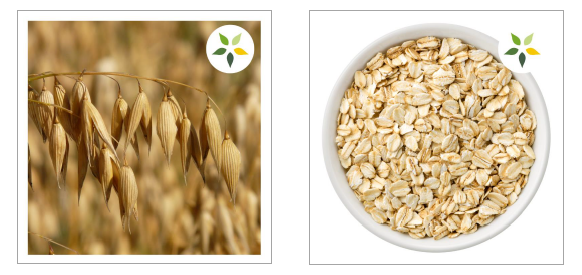 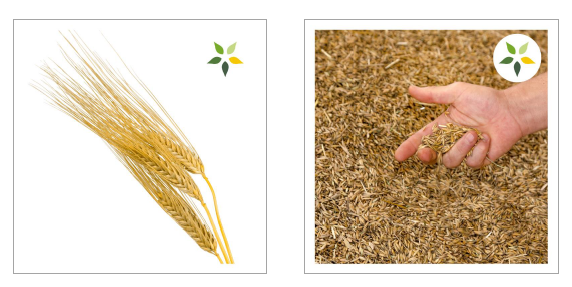 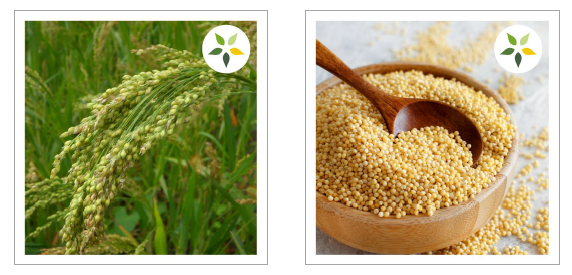 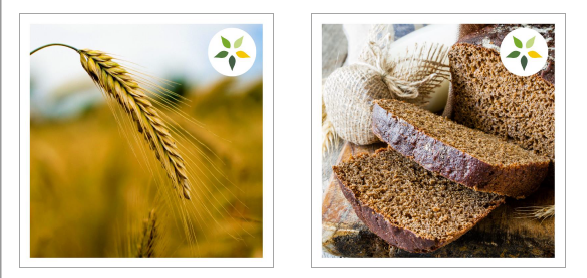 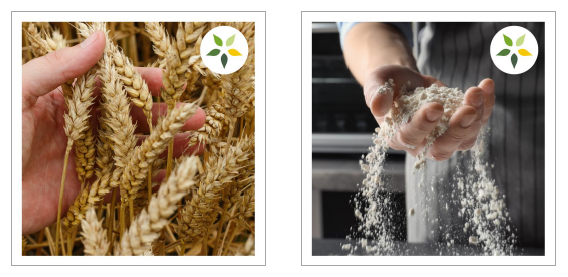 